Частное образовательное учреждение дополнительного профессионального образования «Академия родительского образования»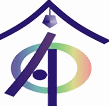 Лицензия серии 59Л01 № 0003254эл. адрес: domelena51@mail.ru; группа "ВКонтакте": https://vk.com/aro.perm
группа проекта "Сохраним семью - сбережем Россию" "ВКонтакте": https://vk.com/aro.proekt   Муниципальным КДНиЗП, районным межведомственным командам организаторов 
родительского образования, районным информационно-методическим центрам 
по родительскому образованию и просвещению, 
родительским комитетам Пермского краяНеобязательная подсказка по краевой акции «Пусть всегда будет мама!» - 2020 г.Акция стала уже традиционной в Пермском крае. И районными межведомственными командами организаторов родительского образования наработан интересный опыт, с которым можно познакомиться в группе социального проекта «Сохраним семью – сбережём Россию» по хэштегу #акция_ПустьВсегдаБудетМама@aro.proektА ещё с карандашом в руках почитать методические рекомендации прошлых лет по акции «Пусть всегда будет мама!».Основная цель акции этого года – создание условий для понимания и осознания роли матери в жизни человека, семьи, общества.В эту работу стоит включить и самих мам. И, конечно, детей, даже если им далеко за 40 – мы все чьи-то дети.Женщина, если она мама, она – душа семьи. По-другому и быть не может.А иначе – хаос, беспорядок, ссоры, обиды поселятся в нашем доме.Если именно так случается – одной из причин может быть то, что женщине ещё в детстве не представилась возможность осознать, как многое в её жизни и в жизни её близких зависит от неё: от доброты её сердца, от умения понимать и сочувствовать  маленькому и  большому человеку, независимо от того, родной он тебе или чужой; жертвовать (и не жалеть об этом!) своим временем, порой здоровьем, если надо – деньгами; быть щедрой на похвалу и просто доброе слово, творить красоту и дарить её миру, излучать солнечный свет и наполнять им души других.Вы скажите, что ведь это портрет ангела! Да, это так и есть! Мама – она ангел-хранитель своих детей, доброй погоды в доме, ангел-спаситель и для мужа своего в его трудные минуты жизни.А где этому ангелу взять силы, чем подпитать душу свою? У каждой из нас свои источники. Только многие просто не задумываются на эту тему.Верным источником силы, порой лекарством для души может быть песня. Особенно, если женщина сама любит петь. Пусть в рамках акции звучат мамины любимые песни, и не забудем, что бабушки – тоже мамы, учтём и их интересы. Пусть песня звучит со сцены, в кругу семейного клуба, на встречах со знаменитыми и не очень женщинами. Это может быть соло, дуэт, квартет, хор мальчиков или просто детей, семейный ансамбль песни, сборный хор, состоящий из нескольких, порой разновозрастных хоров. А ещё, конкурсы инсценированных песен, конкурс колыбельных песен (идея г.Чусового), конкурс «Песня-года – песня о маме» на лучшее исполнение семейных ансамблей.В крайнем случае – пусть песня звучит фоном на всех мероприятиях.Хочется, чтобы появились традиции в территориях нашего края. Начинать и заканчивать мероприятие песней. Пусть так будет на районном семейном форуме. Ведь это поёт наша душа. Как результат – создаётся особая атмосфера, как будто добавляется света и добра. А потом остаются теплые воспоминания.Учёными доказано, что именно музыка, просто любимые песни –  помогают справиться с депрессией и беспокойством, а классическая музыка облагораживает душу человека, формирует эмоциональную культуру и у детей, и у взрослых, а содержание песен, переходящих из поколения в поколение, сохраняют духовно-нравственные ценности нашей страны.В акции можно использовать и такое мероприятие, как «Мамин вальс». Танцевать могут девочки и мальчики, а может быть и разновозрастные пары и все желающие –  на сцене, в зале, в фойе клуба…Для расширения кругозора и детей, и взрослых в содержание мероприятия не плохо бы добавить историю создания вальса или мамину историю – где она впервые услышала эту музыку, с кем танцевала этот вальс.Музыка может звучать не только в записи. Может кто-то из взрослых или детей сыграет на фортепьяно, баяне или другом музыкальном инструменте. Семейные клубы могут организовать встречу любителей гитары и провести мероприятие «Гитара по кругу». Встречи могут быть тематическими или посвященными одному автору. Например, Б. Окуджаве. Главное – найти людей с гитарой, создать уютную обстановку, и люди подтянутся – народ у нас любить петь.Оргкомитет акции может выйти с предложением создать виртуальную доску почёта (идея г. Горнозаводска) или книгу материнской славы. Все желающие могут прислать портреты своих мам и добрые слова о ней. Это мероприятие можно организовать с районной газетой.Можно провести акцию «Обними меня, мама», а можно дать и другое название, а значит – и другое содержание – «Обними мамочку свою».На мероприятиях этого квартала можно организовать составление словаря девочки-девушки-женщины (см. «Словарь семейного счастья» Е.В. Бачевой).Семьям можно посоветовать организовать для своей мамы фотосессию, результатом которой может стать фотоальбом, дополненный добрыми словами в адрес своего ангела. Может быть, в районе организуют фотогалерею «Краса и гордость нашего края». Рекомендуем в рамках акции провести в районе единый день прощения и благодарения, адресованный только мамам: всегда найдется, за что попросить прощения у дорогого для нас человека, а добрые слова в адрес мамы и подсказывать не надо.Пусть каждый из нас постарается узнать, о чем мечтает мама, и поспособствовать осуществлению её мечты. И ещё. Не забудем о приятных сюрпризах для мам и совсем необязательно только в день матери.Последняя необязательная подсказка организаторам. Акция «Пусть всегда будет мама» идет 3 месяца. Просьба – распределить мероприятия, посвящённые мамам, на весь этот период. Устроим праздник нашим женщинам: мамы – они такие разные – и их так много. Поэтому 3 месяца хватит для того, чтобы порадовать каждую.Пусть у вас всё получится и состоится! Удачи вам, наши единомышленники!С уважением, команда проекта «Сохраним семью – сбережём Россию»Проект реализуется с использованием гранта Президента Российской   Федерации, предоставленного Фондом президентских грантов.